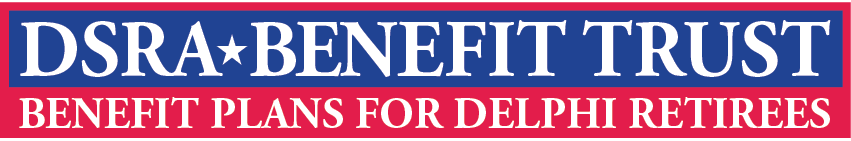 DSRA Benefit Trust BoD CandidateRegistration Form for Election in Calendar Year 2023I                                         hereby provide this registration to become a candidate for the DSRA Benefit Trust Board of Director elections to be held in calendar year 2023 for a term not longer than (3) years to begin on April 1, 2023.As the candidate for the DSRA BT Board of Director elections, I:• agree that I am a qualified candidate as defined in the provided “Qualifications Requirements”;• have read and understand the DSRA BT Conflict of Interest Policy Statement;• understand that being elected to the DSRA BT Board of Directors is no guarantee of assignment to a particular position on the Board of Directors;• have attached a brief resume [using the form provided in the Nomination Package**] demonstrating my qualifications as they relate to the “Qualifications, and Specific Skills” described in the “2023 DSRA BT BoD Qualifications”;• agree that my resume may be posted on the DSRA BT web site to be viewed as public information for the benefit of the voting population.______________________ [Signature of candidate] Date: ________________ **Candidate may also submit their own resume, if they have one, in addition to the one requested on the form provided.March 3, 2023